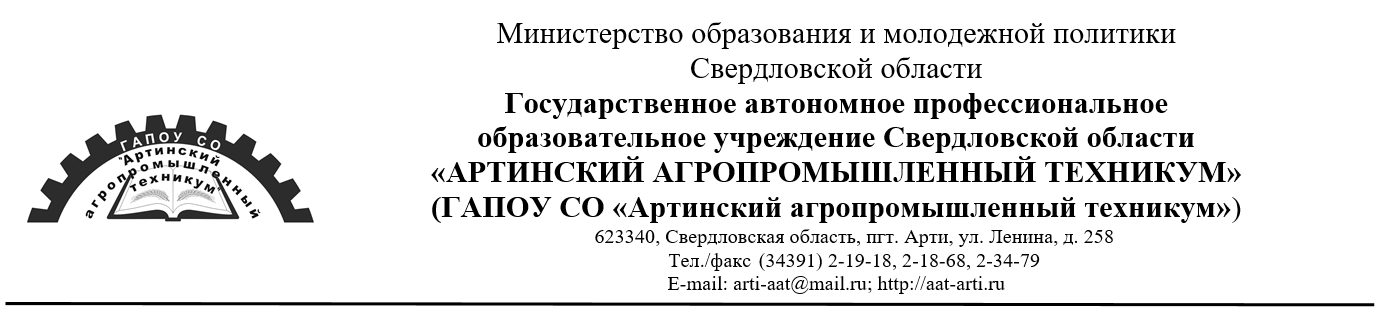 План-график аттестации педагогических работников№ ппФИОДолжностьДолжностьКатегорияПериод действия категорииПланируемая дата аттестацииПланируемая категорияНа 2024 годНа 2024 годНа 2024 годНа 2024 годНа 2024 годНа 2024 годНа 2024 годНа 2024 годВорона Татьяна АлександровнаМетодист Методист --Сентябрь 2024гССЗМалофеева Юлия АлексеевнаСоциальный педагогСоциальный педагог1 ККС 24 декабря 2019г по 24 декабря 2024гДекабрь 2024г1 ККМалофеева Юлия АлексеевнаПедагог-психологПедагог-психолог1 ККС 24 декабря 2019г по 24 декабря 2024гДекабрь 2024г1 ККЩапова Светлана АнатольевнаМастер производственного обученияМастер производственного обученияВККС 24 декабря 2019г по 24 декабря 2024гДекабрь 2024гВККЩапова Светлана АнатольевнаПреподаватель Преподаватель В ККС 24 декабря 2019г по 24 декабря 2024гДекабрь 2024гВ ККРудаков Сергей ВячеславовичПреподавательПреподаватель1 ККС 24 декабря 2019г по 24 декабря 2024гДекабрь 2024г1 ККЛысова Марина ВикторовнаМастер производственного обученияМастер производственного обучения1 ККС 24 декабря 2019г по 24 декабря 2024гДекабрь 2024г1 ККЛысова Марина ВикторовнаПреподаватель Преподаватель 1 ККС 29 декабря 2020г по 29 декабря 2025гДекабрь 2024г1 ККЦаплина Екатерина ВладимировнаПедагог-организаторПедагог-организатор1 ККС 24 декабря 2019г по 24 декабря 2024гДекабрь 2024г1 ККЦаплина Екатерина ВладимировнаПедагог дополнительного образованияПедагог дополнительного образования1 ККС 29 декабря 2020г по 29 декабря 2025гДекабрь 2024г1 ККНа 2025 годНа 2025 годНа 2025 годНа 2025 годНа 2025 годНа 2025 годНа 2025 годНа 2025 годПоловников Николай ПавловичПреподаватель Преподаватель 1 ККС 25 февраля 2020г по 25 февраля 2025гФевраль 2025г1 ККПетров Игорь МитрофановичПреподаватель – организатор ОБЖПреподаватель – организатор ОБЖ1 ККС 25 февраля 2020г по 25 февраля 2025гФевраль 2025г1 ККБузмакова Татьяна ВасильевнаПреподаватель Преподаватель 1 ККС 28 апреля 2020г по 28 апреля 2025гАпрель 2025г1 ККМангилев Алексей АлександровичМастер производственного обученияМастер производственного обучения1 ККС 28 апреля 2020г по 28 апреля 2025гАпрель 2025г1 ККШарова Марина ФедоровнаПреподавательПреподавательВ ККС 27 ноября 2020г по 27 ноября 2025гНоябрь 2025гВ ККНикифоров Николай ТимофеевичМастер производственного обученияМастер производственного обучения1 ККС 27 ноября 2020г по 27 ноября 2025гНоябрь 2025г1 ККРухмалев Александр МихайловичРуководитель физического воспитанияРуководитель физического воспитания1 ККС 29 декабря 2020г по 29 декабря 2025гНоябрь 2025г1 ККНа 2026 годНа 2026 годНа 2026 годНа 2026 годНа 2026 годНа 2026 годНа 2026 годНа 2026 годСабурова Марианна ЮрьевнаПреподавательПреподаватель1 ККС 28 декабря 2021г по 27 декабря 2026гДекабрь 2026г1 ККНикифоров Андрей НиколаевичМастер производственного обученияМастер производственного обучения1 ККС 28 декабря 2021г по 27 декабря 2026гДекабрь 2026г1 ККНа 2027 годНа 2027 годНа 2027 годНа 2027 годНа 2027 годНа 2027 годНа 2027 годНа 2027 годШвалева Надежда КонстантиновнаШвалева Надежда КонстантиновнапреподавательССЗС 1 сентября 2022г по 1 сентября 2027гАвгуст 2027гССЗСидько Сергей ВикторовичСидько Сергей ВикторовичСтарший мастерССЗС 1 сентября 2022г по 1 сентября 2027гАвгуст 2027гССЗМелехов Алексей ЮрьевичМелехов Алексей ЮрьевичМастер производственного обученияВККС 27 декабря 2022г по 26 декабря 2027гДекабрь  2027гВККМелехов Алексей ЮрьевичМелехов Алексей ЮрьевичПреподаватель ВККС 27 декабря 2022г по 26 декабря 2027гДекабрь  2027гВККМихряков Михаил НиколаевичМихряков Михаил НиколаевичПреподаватель1 ККС 27 декабря 2022г по 26 декабря 2027гДекабрь  2027г1 ККНа 2028 годНа 2028 годНа 2028 годНа 2028 годНа 2028 годНа 2028 годНа 2028 годНа 2028 годБайдосова Светлана АлександровнаПреподавательПреподавательВККС 28 февраля 2023г по 28 февраля 2028гФевраль 2028гВККОвчинникова Вероника АнатольевнаПреподавательПреподавательВККС 28 февраля 2023г по 28 февраля 2028гФевраль 2028гВККСидько Сергей ВикторовичПреподавательПреподаватель1 ККС 28 февраля 2023г по 28 февраля 2028гФевраль 2028г1 ККСидько Сергей ВикторовичМастер производственного обученияМастер производственного обучения1 ККС 28 февраля 2023г по 28 февраля 2028гФевраль 2028г1 ККОмельков Григорий ВладимировичПреподавательПреподаватель1 ККС 28 февраля 2023г по 28 февраля 2028гФевраль 2028г1 ККОмельков Григорий ВладимировичМастер производственного обученияМастер производственного обучения1 ККС 28 февраля 2023г по 28 февраля 2028гФевраль 2028г1 ККБрызгунов Сергей ЮрьевичМастер производственного обученияМастер производственного обучения1 ККС 28 марта 2023г по 27 марта 2028гМарт 2028г1 ККСибикина Катерина ВладимировнаПреподаватель Преподаватель 1 ККС 28 марта 2023г по 27 марта 2028гМарт 2028г1 ККСибикина Катерина ВладимировнаМастер производственного обученияМастер производственного обучения1 ККС 28 марта 2023г по 27 марта 2028гМарт 2028г1 КК